FORMULIR PENDAFTARAN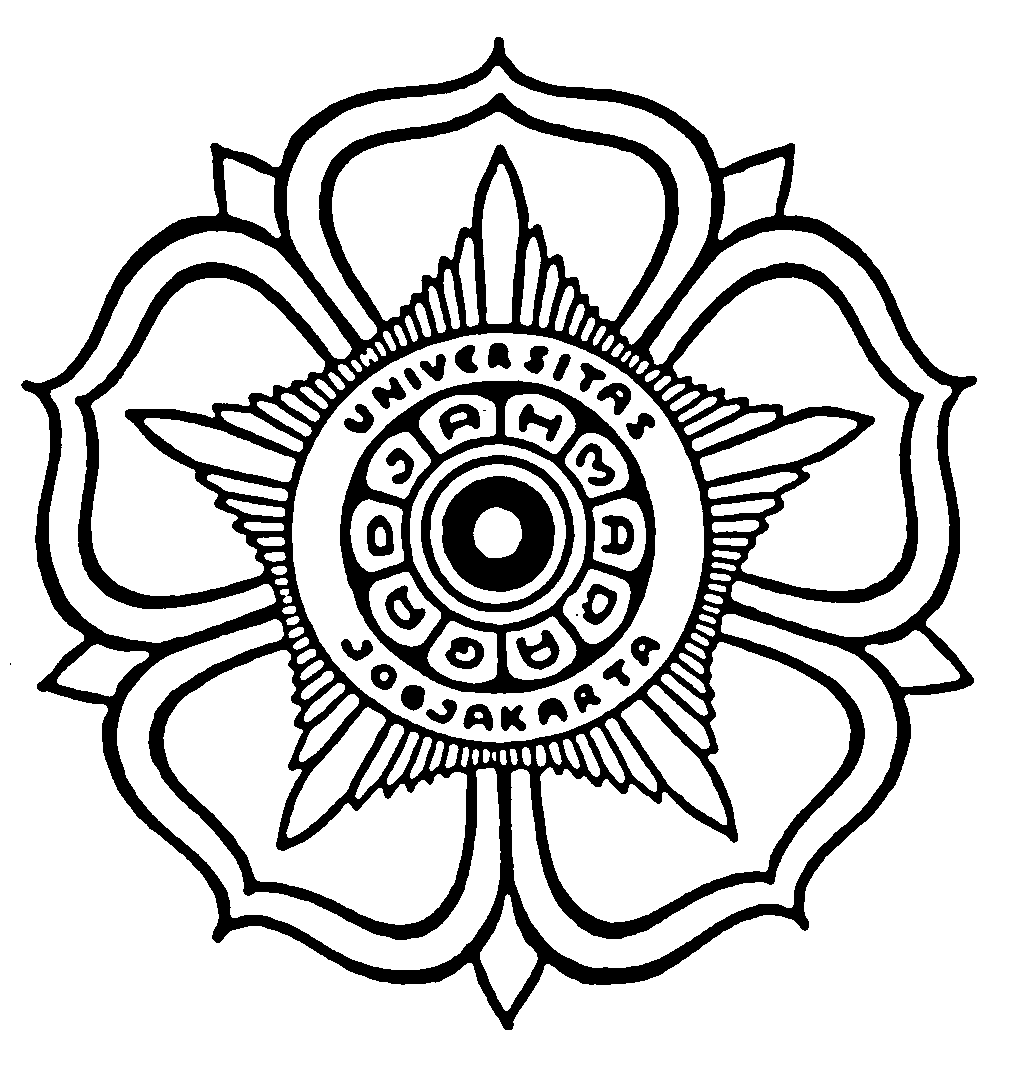 PROGRAM PRA-S2 ILMU KOMPUTER 
PERIODE MARET S/D JUNI 2017 
PROGRAM PASCASARJANA FAKULTAS MIPA UGMDaftar isian pendaftaran (dengan huruf cetak)Nama Lengkap	: 	…………………………………………………………………………NIP/NIK/NID	: 	…………………………………………………………………………Tempat/Tgl. Lahir	: 	…………………………………………………………………………Jenis Kelamin	: Pria / Wanita *)Status Perkawinan  : Menikah/Belum Menikah *)Nama dan alamat instansi, no. telepon, fax, e-mail (bagi yang sudah bekerja):		……………………………………………………………………………………………….		……………………………………………………………………………………………….		……………………………………………………………………………………………….Alamat rumah asal lengkap (sesuai KTP) & no. telepon:		……………………………………………………………………………………………….		……………………………………………………………………………………………….		……………………………………………………………………………………………….Pendidikan Sarjana :Univ./Inst. 	:	………………………………………………………………………Fakultas 	:	………………………………………………………………………Jurusan 	:	………………………………………………………………………Program Studi 	:	………………………………………………………………………Tahun Lulus S1 	:……………………      IP Kumulatif :……………………………Tanggal 	, 2017………………………………………..(tanda tangan dan nama terang)*) Coret yang tidak perluCheck List Persyaratan PendaftaranPROGRAM PRA-S2 ILMU KOMPUTER 
PERIODE MARET S/D JUNI 2017 
PROGRAM PASCASARJANA FAKULTAS MIPA UGMFoto copy Ijazah Sarjana yang telah disahkanFoto copy Transkrip Pendidikan SarjanaBukti Akreditasi Program Studi Asal S1 saat iniBiodata Calon PesertaSurat Ijin dari Lembaga tempat bekerja bagi yang sedang bekerjaPas Photo Warna 3×4 = 1 lbr (lepas)Bukti bayar biaya pendaftaran sebesar Rp. 250.000,-Sertifikat hasil Tes Potensi Akademik (TPA) BAPPENAS atau Tes Potensi Akademik Pascasarjana (PAPs) UGM atau Tes Kemampuan Dasar Akademik Himpunan Psikologi Indonesia (TKDA HIMPSI) yang masih berlaku, yaitu maksimum 2 tahun setelah tanggal dikeluarkannya sertifikat. Sertifikat hasil tes kemampuan Bahasa Inggris yang masih berlaku, yaitu maksimum 2 tahun setelah tanggal dikeluarkannya sertifikat. Nilai kemampuan bahasa Inggris beserta sertifikat yang dapat digunakan adalah: Academic English Proficiency Test (AcEPT) dari UGM, atau;International English Testing System (IELTS) dari institusi yang diakui oleh IDP, atau;Internet-Based (iBT) TOEFL dari institusi yang diakui oleh IIEF, atau;Institutional Testing Program (ITP) TOEFL dari institusi yang diakui oleh IIEF.Test of English Proficiency (TOEP) dari Pusat Layanan Tes Indonesia (PLTI) yang diakui DIKTI untuk sertifikasi Dosen.NB: check list ini disertakan dalam pengumpulan berkasdiisi oleh penerima berkasBIODATA PESERTA PRA-S2 ILMU KOMPUTERPERIODE MARET S/D JUNI 2017 
PROGRAM PASCASARJANA FAKULTAS MIPA UGMNama (ditulis lengkap)…………………………………………………………Tempat, Tgl. Lahir  (kabupaten, dd mmmm yyyy)	: ……………………………………………Agama                   	: ……………………………………………Alamat Asal (ditulis lengkap sesuai KTP)	: ………………………………………………………………………………………………………………………………………………..Domisili (alamat di Yogyakarta)	: ………………………………………………………………………………………………………………………………………………..Jenis Kelamin         	: 	No. Hp                   	: 	Email                     	: 	Instansi Asal (bagi yg bekerja)	:  	Alamat Istansi	:  		:  	Telepon/Fax Instansi	:  	Pendidikan Formal	:Pendidikan non Formal	:Pengalaman profesional yang berhubungan dengan bidang ilmu komputer:……Publikasi ilmiah:Jenjang PendidikanNama Sekolah/Univ.Jurusan/ProdiThn. MasukThn. LulusNama LembagaProgram yang diikutiWaktu pelaksanaanPenerbit (Jurnal)JudulTahun